Zajęcia programowe 22.06.2020rTemat tygodnia: LatoTemat dnia: Jaka dziś pogoda?Cele ogólne:- przypomnienie znaczenia wyrażenia „kalendarz pogodowy”- rozumienie znaczenia oznaczeń symbolicznych – posługiwanie się nazwami zjawisk atmosferycznych- utrwalenie wiedzy na temat letnich zjawisk atmosferycznychDziecko:- myje owoce przed spożyciem- wie, ze należy spożywać umyte owoce- wie co to są przetwory owocowe- naśladuje ruchem zjawiska atmosferyczne np. wiatr- naśladuje ruchem czynności związane ze zjawiskami atmosferycznymi np. chowanie się pod parasolem- śpiewa piosenkę i ilustruje ją ruchem- potrafi określić pogodę- odczytuje piktogramy oznaczające zjawiska atmosferyczne- mocuje elementy konstrukcji wg wzoru- porusza się w rytm muzyki- rytmizuje tekst w zabawie- wykleja plasteliną ograniczoną powierzchnię- rozpoznaje i nazywa emocje- zgłasza potrzebę odpoczynku i zabawyŚrodki dydaktyczne: przetwory z truskawek (mogą być ilustracje), surowe owoce, piktogramy oznaczające zjawiska atmosferyczne, ramka do zdjęć formatu A4, masa mocująca (może być plastelina), W 42 (w załączniku), nożyczki, sznurek, sylwety truskawki, zielona, czarna, czerwona plastelinaPrzebieg zajęć:Utrwalanie piosenki „Razem z latem”Razem z latem   Urszula PiotrowskaChodzi złote latoW kapeluszu z kwiatów,W rękach ma latawiec,Biega z nim po trawie.                                          dziecko chodzi po koleRef. Hopsa, hopsasa, razem z latem ja (x2)           dziecko robi pajacykiCzasem dla ochłody                                                   dziecko naśladuje jedzenie lodówLato zjada lody.                                          Zjada je powoli,Gardło go nie boli.Ref. Hopsa, hopsasa, razem z latem ja (x2)           dziecko robi pajacykihttps://www.youtube.com/watch?v=AHwM17Zw5Gw„Truskawki pełne witamin” – zachęcanie dzieci do spożywania sezonowych owoców, mycie owoców przed spożyciemTruskawka    Dorota Strzemińska-WięckowiakPrzyjrzyj się dobrze truskawce,Która rośnie na rabatce.Jest czerwona i dojrzała,W pestkach jest maleńka cała.Ma poziomkę w swej rodzinie,I ze smaku w świecie słynie.Latem są truskawek zbiory –Możesz robić z nich przetwory –Soki, konfitury, dżemy,Delikatne musy, kremy.Myj owoce, zanim zjesz,I się zdrowiem swoim ciesz.W smaku swoim są wyśmienite –Oczywiście, te umyte.Rozmawiamy z dzieckiem na temat: czego się dowiedziało o truskawce? Prezentujemy świeże owoce i  przetwory: dżem truskawkowy, sok, koktajl truskawkowy. Zachęcamy do spożywania owoców sezonowych ze względu na ich walory smakowe i zdrowotne. Dziecko samodzielnie myje owoce i je konsumuje.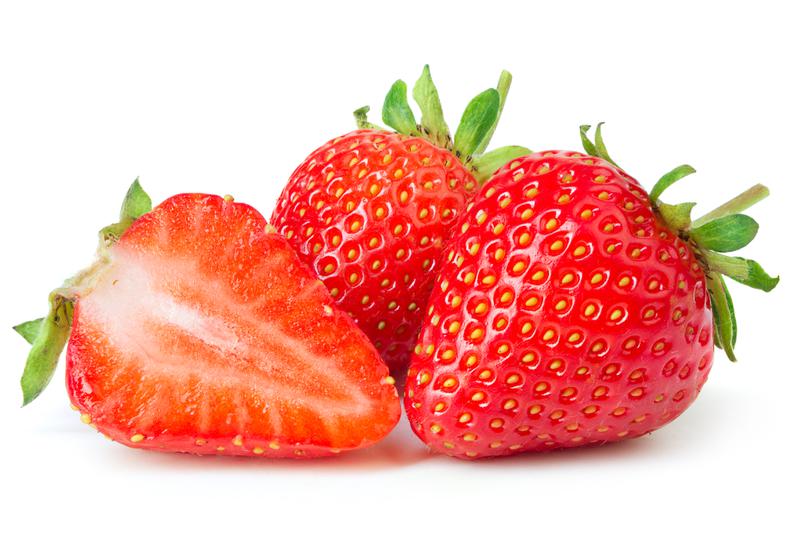 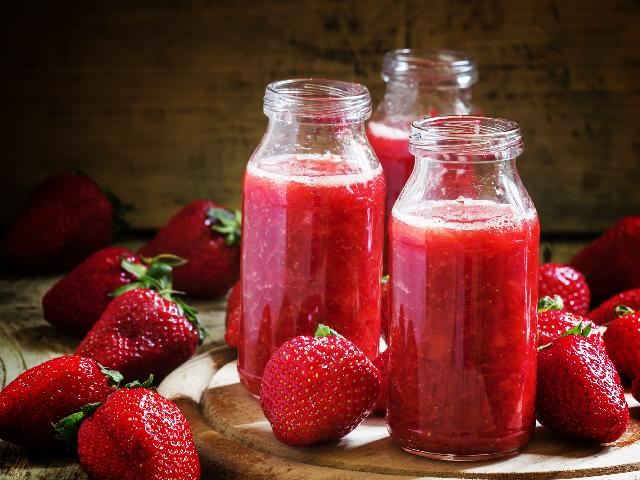 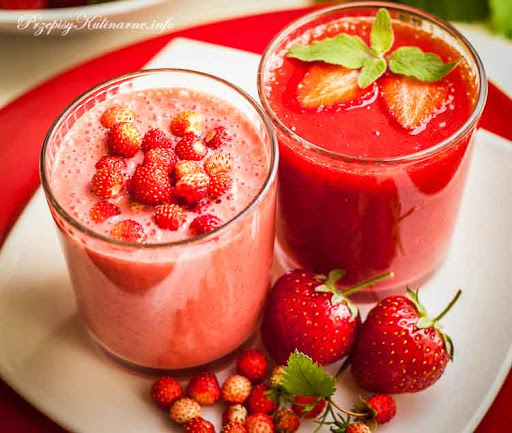 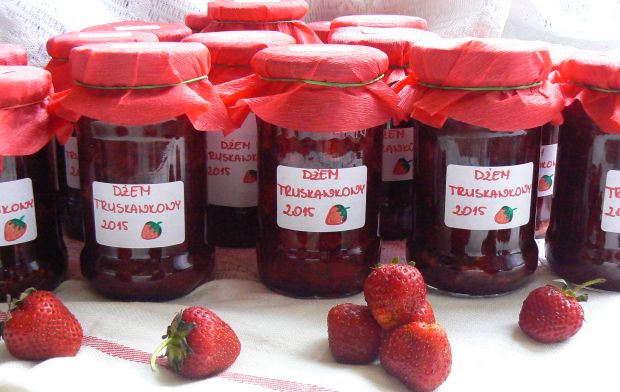 „Jaka to pogoda?” – naśladowanie ruchem zjawisk atmosferycznych lub czynności z nimi związanych, odczytywanie symboliRozkładamy na dywanie piktogramy oznaczające wybrane zjawiska atmosferyczne, dziecko odczytuje symbole, ustalają formę ruchu do danego zjawiskaSłoneczna pogoda – słońce                      swobodny biegWirujące liście – wiatr                               stanie w rozkroku, ręce uniesione, skłony                                                                      tułowia w pozycji czołowejChmury – zachmurzenie                           powolny chódChmury i krople – opady deszczu            marsz z daszkiem z rąk nad głowąŚnieżynka – opady śniegu                         rzucanie się śnieżkamiChmura z błyskawicą – burza                   kucnięcie, objęcie rękoma kolanWłączamy muzykę do marszu, na przerwę w muzyce pokazujemy obrazek a dziecko naśladuje ustalony wcześniej ruchhttps://www.youtube.com/watch?v=A46zqBzSwZ4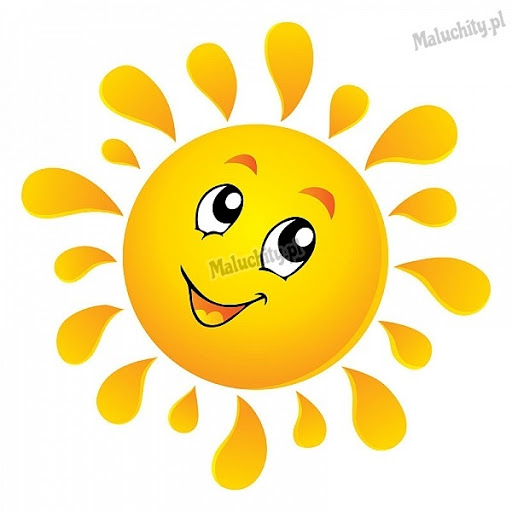 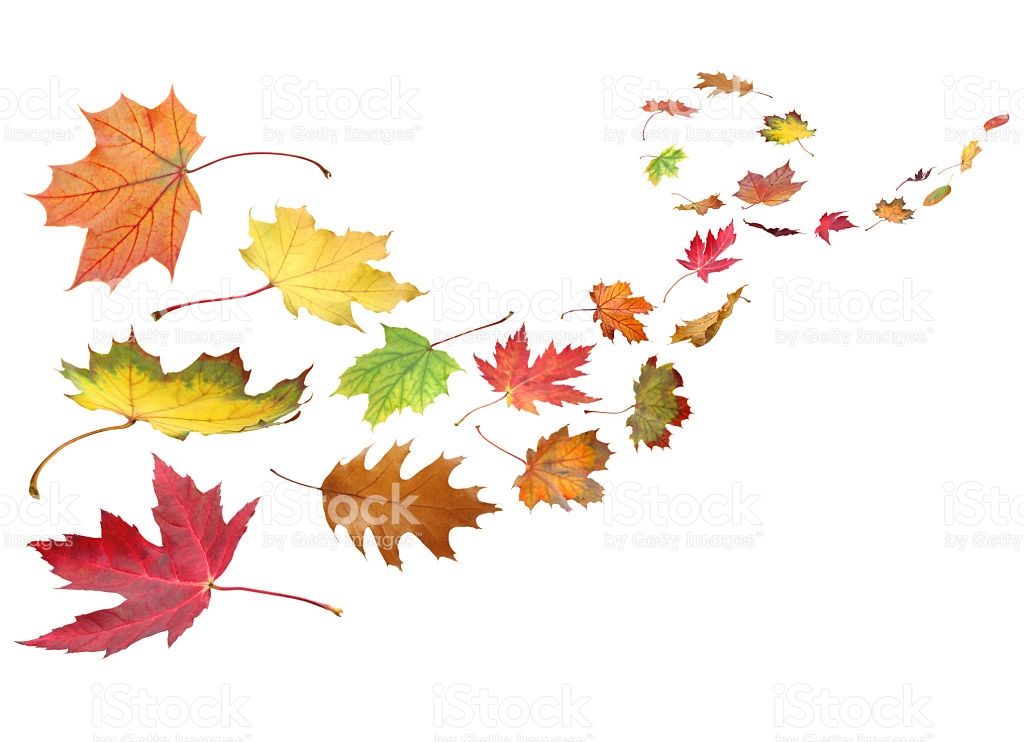 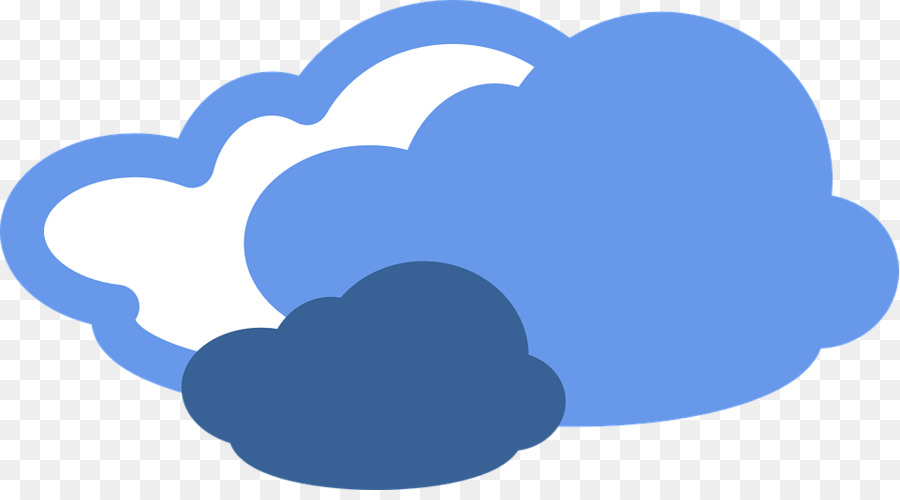 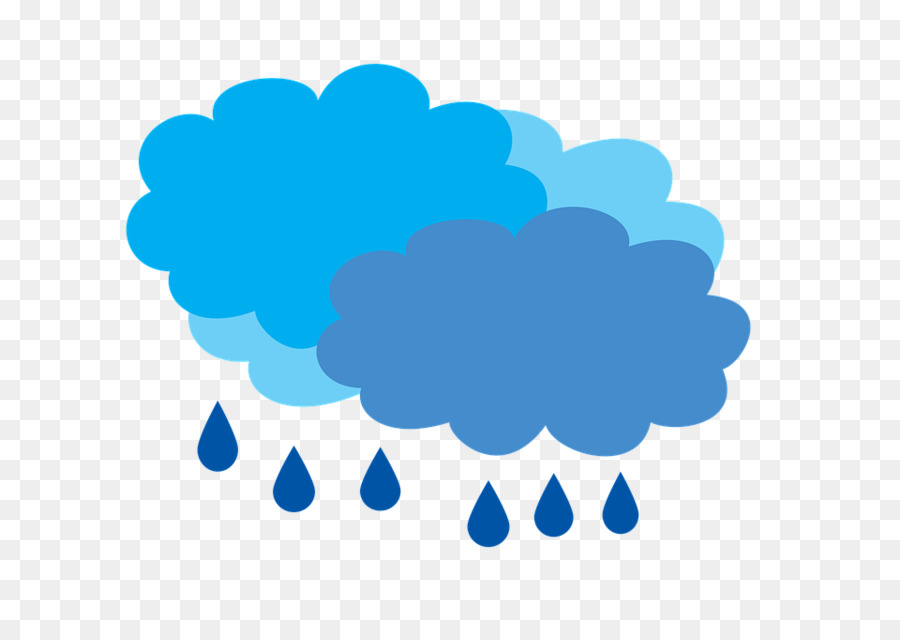 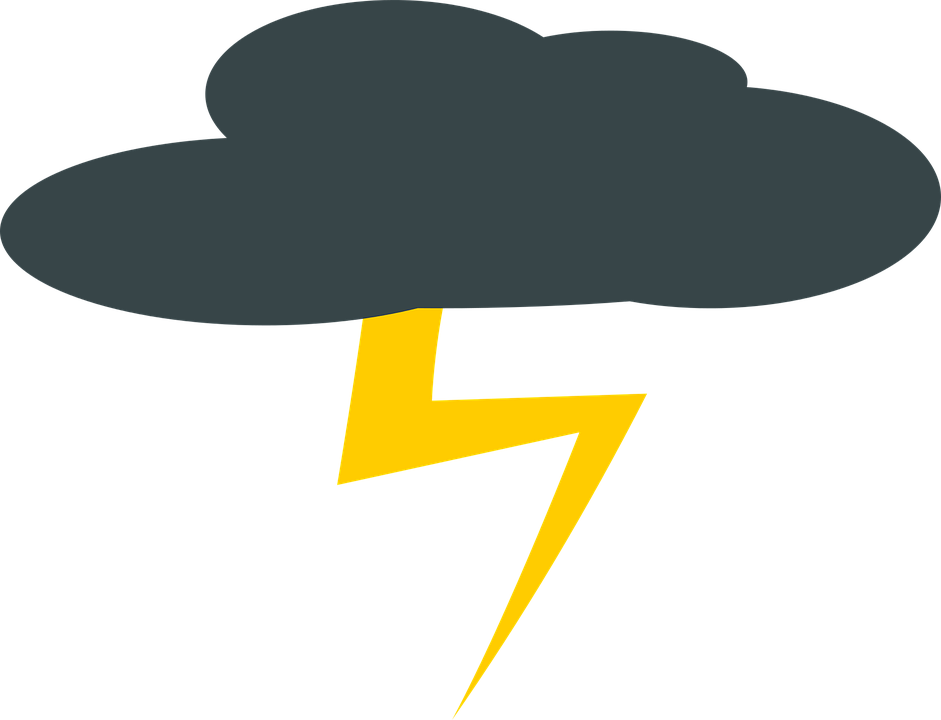 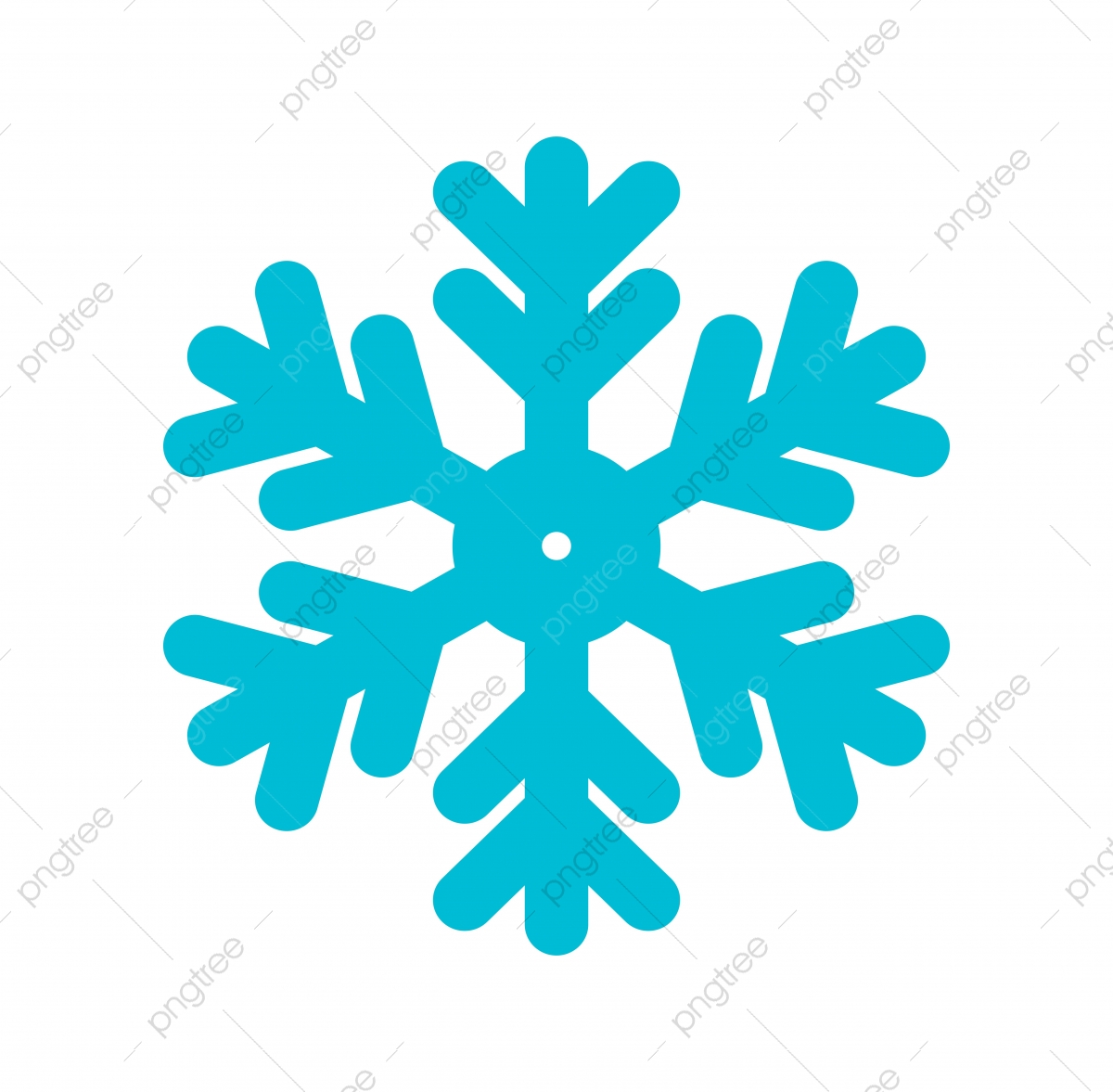 „Kalendarz pogody” – rozpoznawanie i podawanie nazw zjawisk atmosferycznych, rozróżnianie związanych z nimi przyjemnych i nieprzyjemnych emocji, określanie pogody zaobserwowanej za oknemZadaniem dziecka będzie codzienna obserwacja pogody i zamieszczanie odpowiednich do niej symboli na przygotowanym kalendarzu pogody.W ramkę do zdjęć formatu A4 wkładamy kartkę z podziałem na dni tygodnia (najlepiej cały tydzień), na zewnątrz ramki dziecko będzie przyklejać za pomocą masy mocującej lub plasteliny piktogramy określające pogodę danego dnia. Możemy wykorzystać piktogramy z zajęć z dnia 18.06.2020 – czwartek, brakujący piktogram słońca dziecko może wykonać samodzielniePrzykładowe kalendarze pogody: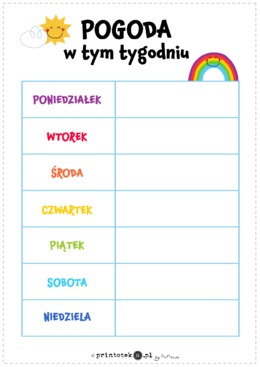 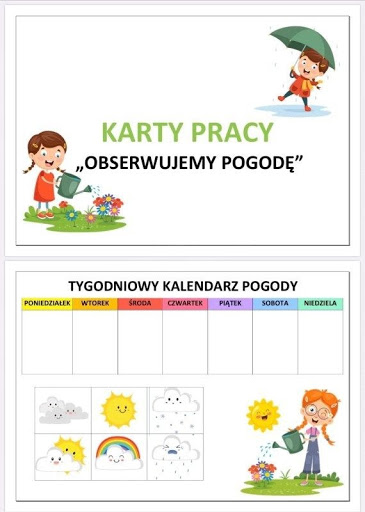 „Słońce” – praca z wykorzystaniem W 42 (w załączniku) – kształtowanie umiejętności konstrukcyjnych, zachęcanie dzieci do podejmowania wyzwań, usprawnianie motoryki małej.Dziecko wycina elementy słońca, nacina w wyznaczonych miejscach (jeśli trzeba pomagamy dziecku), łączy wszystkie elementy ze sobą, przewleka sznurek. I tak powstałą dekorację na powitanie lata zawieszamy w dowolnym miejscu.„Dojrzała truskawka” – wyklejanie plasteliną, doskonalenie sprawności manualnejPrzygotowujemy dziecku sylwetę truskawki i plastelinę, formując wałeczki, kuleczki wypełnia kontury owocu, odrywając malutkie kawałki plasteliny wykleja pestki owocu.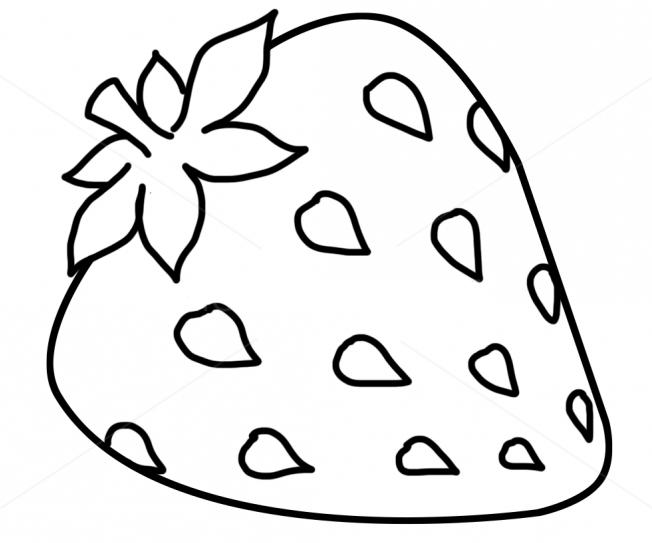 Miłej zabawy!Życzy ciocia Monika